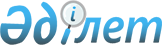 О бюджете города Курчатов на 2024-2026 годыРешение Курчатовского городского маслихата области Абай от 27 декабря 2023 года № 14/81-VIII
      В соответствии cо статьями 73, 75 Бюджетного кодекса Республики Казахстан, подпунктом 1) пункта 1 статьи 6 Закона Республики Казахстан "О местном государственном управлении и самоуправлении в Республике Казахстан", Курчатовский городской маслихат РЕШИЛ:
      1. Утвердить бюджет города Курчатов на 2024-2026 годы согласно приложениям 1, 2, 3 соответственно, в том числе на 2024 год в следующих объемах:
      1) доходы – 2 460 349,0 тысяч тенге, в том числе:
      налоговые поступления – 1 931 086,0 тысяч тенге; 
      неналоговые поступления – 9 691,0 тысяч тенге;
      поступления от продажи основного капитала – 18 400,0 тысяч тенге;
      поступления трансфертов – 501 172,0 тысяч тенге;
      2) затраты – 2 460 349,0 тысяч тенге;
      3) чистое бюджетное кредитование – -94 864,0 тенге, в том числе:
      бюджетные кредиты – 0,0 тенге;
      погашение бюджетных кредитов – 94 864,0 тенге;
      4) сальдо по операциям с финансовыми активами – 0,0 тенге:
      приобретение финансовых активов – 0,0 теңге;
      поступления от продажи финансовых активов государства - 0,0 тенге;
      5) дефицит (профицит) бюджета – 94 864,0 тенге;
      6) финансирование дефицита (использование профицита) бюджета – -94 864,0 тенге:
      поступление займов – 0,0 тенге;
      погашение займов – 94 864,0 тенге;
      используемые остатки бюджетных средств – 0,0 тенге.
      2. Принять к исполнению на 2024 год нормативы распределения доходов в бюджет города по социальному налогу, индивидуальному подоходному налогу с доходов, облагаемых у источника выплаты, в размере 100 процентов, установленных решением области Абай маслихата от 13 декабря 2023 года № 11/80-VIII "Об областном бюджете на 2024-2026 годы".
      3. Утвердить резерв местного исполнительного органа города на 2024 год в сумме 38 674,0 тысяч тенге.
      4. Предусмотреть в городском бюджете на 2024 год целевые текущие трансферты из областного бюджета в сумме 456 210,0 тысяч тенге.
      5. Предусмотреть в городском бюджете на 2024 год целевые трансферты на развитие из областного бюджета в сумме 33 484,0 тысяч тенге.
      6. Предусмотреть в городском бюджете на 2024 год целевые текущие трансферты на из республиканского бюджета в сумме 11 478,0 тысяч тенге.
      7. Настоящее решение вводится в действие с 1 января 2024 года. Бюджет города Курчатов на 2024 год Бюджет города Курчатов на 2025 год
					© 2012. РГП на ПХВ «Институт законодательства и правовой информации Республики Казахстан» Министерства юстиции Республики Казахстан
				
      Председатель Курчатовского городского маслихата 

Г. Хусайнова
Приложение 1 к решению
Курчатовского городского
маслихата
от 27 декабря 2023 года
№14/81-VIII
Категория
Категория
Категория
Категория
Всего доходы (тыс. тенге)
Класс
Класс
Класс
Всего доходы (тыс. тенге)
Подкласс
Подкласс
Всего доходы (тыс. тенге)
Наименование
Всего доходы (тыс. тенге)
1
2
3
4
5
1. Доходы
2 460 349,0
1
Налоговые поступления
1 931 086,0
01
Подоходный налог 
1 033 594,0
1
Корпоративный подоходный налог
179 094,0
2
Индивидуальный подоходный налог
854 500,0
03
Социальный налог
680 000,0
1
Социальный налог
680 000,0
04
Налоги на собственность
175 560,0
1
Налоги на имущество
88 270,0
3
Земельный налог
44 630,0
4
Налог на транспортные средства
42 660,0
05
Внутренние налоги на товары, работы и услуги
31 932,0
2
Акцизы
480,0
3
Поступления за использование природных и других ресурсов
25 020,0
4
Сборы за ведение предпринимательской и профессиональной деятельности
6 432,0
08
Обязательные платежи, взимаемые за совершение юридически значимых действий и (или) выдачу документов уполномоченными на то государственными органами или должностными лицами
10 000,0
1
Государственная пошлина
10 000,0
2
Неналоговые поступления
9 691,0
01
Доходы от государственной собственности
6 591,0
5
Доходы от аренды имущества, находящегося в государственной собственности
3 900,0
7
Вознаграждения по кредитам, выданным из государственного бюджета
2 486,0
9
Прочие доходы от государственной собственности
205,0
06
Прочие неналоговые поступления
3 100,0
1
Прочие неналоговые поступления
3 100,0
3
Поступления от продажи основного капитала
18 400,0
01
Продажа государственного имущества, закрепленного за государственными учреждениями
15 000,0
1
Продажа государственного имущества, закрепленного за государственными учреждениями
15 000,0
03
Продажа земли и нематериальных активов
3 400,0
1
Продажа земли 
3 200,0
2
Продажа нематериальных активов
200,0
4
Поступления трансфертов
501 172,0
02
Трансферты из вышестоящих органов государственного управления
501 172,0
2
Трансферты из областного бюджета
501 172,0
Функциональная группа
Функциональная группа
Функциональная группа
Функциональная группа
Функциональная группа
Всего расходы (тыс. тенге)
Функциональная подгруппа
Функциональная подгруппа
Функциональная подгруппа
Функциональная подгруппа
Всего расходы (тыс. тенге)
Администратор бюджетных программ
Администратор бюджетных программ
Администратор бюджетных программ
Всего расходы (тыс. тенге)
Программа
Программа
Всего расходы (тыс. тенге)
Наименование
Всего расходы (тыс. тенге)
1
2
3
4
5
6
II. Затраты
2 460 349,0
01
Государственные услуги общего характера
319 359,0
1
Представительные, исполнительные и другие органы, выполняющие общие функции государственного управления
227 258,0
112
Аппарат маслихата района (города областного значения)
42 172,0
001
Услуги по обеспечению деятельности маслихата района (города областного значения)
42 172,0
122
Аппарат акима района (города областного значения)
185 086,0
001
Услуги по обеспечению деятельности акима района (города областного значения)
185 086,0
2
Финансовая деятельность
592,0
459
Отдел экономики и финансов района (города областного значения)
592,0
003
Проведение оценки имущества в целях налогообложения
592,0
9
Прочие государственные услуги общего характера
91 509,0
459
Отдел экономики и финансов района (города областного значения)
48 650,0
001
Услуги по реализации государственной политики в области формирования и развития экономической политики, государственного планирования, исполнения бюджета и управления коммунальной собственностью района (города областного значения)
48 650,0
809
Отдел жилищно-коммунального хозяйства, пассажирского транспорта, автомобильных дорог, строительства, архитектуры и градостроительства района (города областного значения)
42 859,0
001
Услуги по реализации государственной политики на местном уровне в области жилищно-коммунального хозяйства, пассажирского транспорта, автомобильных дорог, строительства, архитектуры и градостроительства 
42 859,0
02
Оборона
6 891,0
1
Военные нужды
6 891,0
122
Аппарат акима района (города областного значения)
6 891,0
005
Мероприятия в рамках исполнения всеобщей воинской обязанности
6 891,0
03
Общественный порядок, безопасность, правовая, судебная, уголовно-исполнительная деятельность
3 500,0
9
Прочие услуги в области общественного порядка и безопасности
3 500,0
809
Отдел жилищно-коммунального хозяйства, пассажирского транспорта, автомобильных дорог, строительства, архитектуры и градостроительства района (города областного значения)
3 500,0
021
Обеспечение безопасности дорожного движения в населенных пунктах
3 500,0
06
Социальная помощь и социальное обеспечение
213 314,0
1
Социальное обеспечение
14 972,0
451
Отдел занятости и социальных программ района (города областного значения)
14 972,0
005
Государственная адресная социальная помощь
14 972,0
2
Социальная помощь
155 717,0
451
Отдел занятости и социальных программ района (города областного значения)
155 717,0
006
Оказание жилищной помощи
696,0
007
Социальная помощь отдельным категориям нуждающихся граждан по решениям местных представительных органов
53 144,0
010
Материальное обеспечение детей с инвалидностью, воспитывающихся и обучающихся на дому
266,0
014
Оказание социальной помощи нуждающимся гражданам на дому
14 484,0
017
Обеспечение нуждающихся лиц с инвалидностью протезно-ортопедическими, сурдотехническими и тифлотехническими средствами, специальными средствами передвижения, обязательными гигиеническими средствами, а также предоставление услуг санаторно-курортного лечения, специалиста жестового языка, индивидуальных помощников в соответствии с индивидуальной программой реабилитации лица с инвалидностью
47 437,0
027
Реализация мероприятий по социальной защите населения
39 690,0
9
Прочие услуги в области социальной помощи и социального обеспечения
42 625,0
451
Отдел занятости и социальных программ района (города областного значения)
42 625,0
001
Услуги по реализации государственной политики на местном уровне в области обеспечения занятости и реализации социальных программ для населения
42 623,0
011
Оплата услуг по зачислению, выплате и доставке пособий и других социальных выплат
2,0
07
Жилищно-коммунальное хозяйство
380 444,0
1
Жилищное хозяйство
2 000,0
809
Отдел жилищно-коммунального хозяйства, пассажирского транспорта, автомобильных дорог, строительства, архитектуры и градостроительства района (города областного значения)
2 000,0
003
Организация сохранения государственного жилищного фонда
2 000,0
2
Коммунальное хозяйство
12 500,0
809
Отдел жилищно-коммунального хозяйства, пассажирского транспорта, автомобильных дорог, строительства, архитектуры и градостроительства района (города областного значения)
12 500,0
012
Функционирование системы водоснабжения и водоотведения
12 500,0
3
Благоустройство населенных пунктов
365 944,0
809
Отдел жилищно-коммунального хозяйства, пассажирского транспорта, автомобильных дорог, строительства, архитектуры и градостроительства района (города областного значения)
365 944,0
007
Освещение улиц в населенных пунктах
18 000,0
016
Обеспечение санитарии населенных пунктов
12 000,0
017
Содержание мест захоронений и захоронение безродных
1 034,0
018
Благоустройство и озеленение населенных пунктов
334 910,0
08
Культура, спорт, туризм и информационное пространство
269 775,0
1
Деятельность в области культуры
122 419,0
457
Отдел культуры, развития языков, физической культуры и спорта района (города областного значения)
122 419,0
003
Поддержка культурно-досуговой работы
122 419,0
2
Спорт
23 639,0
457
Отдел культуры, развития языков, физической культуры и спорта района (города областного значения)
23 639,0
008
Развитие массового спорта и национальных видов спорта
23 639,0
3
Информационное пространство
38 824,0
456
Отдел внутренней политики района (города областного значения)
3 000,0
002
Услуги по проведению государственной информационной политики 
3 000,0
457
Отдел культуры, развития языков, физической культуры и спорта района (города областного значения)
35 824,0
006
Функционирование районных (городских) библиотек
22 235,0
007
Развитие государственного языка и других языков народа Казахстана
13 589,0
9
Прочие услуги по организации культуры, спорта, туризма и информационного пространства
84 893,0
456
Отдел внутренней политики района (города областного значения)
58 049,0
001
Услуги по реализации государственной политики на местном уровне в области информации, укрепления государственности и формирования социального оптимизма граждан
34 388,0
003
Реализация мероприятий в сфере молодежной политики
23 661,0
457
Отдел культуры, развития языков, физической культуры и спорта района (города областного значения)
26 844,0
001
Услуги по реализации государственной политики на местном уровне в области культуры, развития языков, физической культуры и спорта
25 844,0
032
Капитальные расходы подведомственных государственных учреждений и организаций
1 000,0
10
Сельское, водное, лесное, рыбное хозяйство, особо охраняемые природные территории, охрана окружающей среды и животного мира, земельные отношения
71 372,0
1
Сельское хозяйство
33 484,0
809
Отдел жилищно-коммунального хозяйства, пассажирского транспорта, автомобильных дорог, строительства, архитектуры и градостроительства района (города областного значения)
33 484,0
010
Развитие объектов сельского хозяйства
33 484,0
9
Прочие услуги в области сельского, водного, лесного, рыбного хозяйства, охраны окружающей среды и земельных отношений
37 888,0
806
Отдел сельского хозяйства, земельных отношений и предпринимательства района (города областного значения)
37 888,0
001
Услуги по реализации государственной политики на местном уровне в области развития сельского хозяйства, земельных отношений и предпринимательства
37 888,0
12
Транспорт и коммуникации
74 205,0
1
Автомобильный транспорт
74 205,0
809
Отдел жилищно-коммунального хозяйства, пассажирского транспорта, автомобильных дорог, строительства, архитектуры и градостроительства района (города областного значения)
74 205,0
025
Обеспечение функционирования автомобильных дорог
74 205,0
13
Прочие
38 674,0
9
Прочие
38 674,0
459
Отдел экономики и финансов района (города областного значения)
38 674,0
012
Резерв местного исполнительного органа района (города областного значения)
38 674,0
14
Обслуживание долга
3 334,0
1
Обслуживание долга
3 334,0
459
Отдел экономики и финансов района (города областного значения)
3 334,0
021
Обслуживание долга местных исполнительных органов по выплате вознаграждений и иных платежей по займам из областного бюджета
3 334,0
15
Трансферты
1 079 481,0
1
Трансферты
1 079 481,0
459
Отдел экономики и финансов района (города областного значения)
1 079 481,0
007
Бюджетные изъятия
1 054 040,0
024
Целевые текущие трансферы из нижестоящего бюджета на компенсацию потерь вышестоящего бюджета в связи с изменением законодательства
25 441,0
III. Чистое бюджетное кредитование
-94 864,0
Бюджетные кредиты
0,0
5
Погашение бюджетных кредитов
94 864,0
01
Погашение бюджетных кредитов
94 864,0
1
Погашение бюджетных кредитов, выданных из государственного бюджета
94 864,0
IV. Сальдо по операциям с финансовыми активами:
0,0
Приобретение финансовых активов
0,0
6
Поступление от продажи финансовых активов государства
0,0
 V. Дефицит (профицит) бюджета
94 864,0
VI. Финансирование дефицита (использование профицита) бюджета
-94 864,0
7
Поступления займов
0,0
16
Погашение займов
94 864,0
1
Погашение займов
94 864,0
459
Отдел экономики и финансов района (города областного значения)
94 864,0
005
Погашение долга местного исполнительного органа перед вышестоящим бюджетом
94 864,0
8
Используемые остатки бюджетных средств
0,0
01
Остатки бюджетных средств
0,0
1
Свободные остатки бюджетных средств
0,0Приложение 2 к решению
Курчатовского городского
маслихата
от 27 декабря 2023 года
№14/81-VIII
Категория
Категория
Категория
Категория
Всего доходы (тыс. тенге)
Класс
Класс
Класс
Всего доходы (тыс. тенге)
Подкласс
Подкласс
Всего доходы (тыс. тенге)
Наименование
Всего доходы (тыс. тенге)
1
2
3
4
5
1. Доходы
2 089 496,0
1
Налоговые поступления
2 056 489,0
01
Подоходный налог 
1 094 874,0
1
Корпоративный подоходный налог
180 559,0
2
Индивидуальный подоходный налог
914 315,0
03
Социальный налог
727 600,0
1
Социальный налог
727 600,0
04
Налоги на собственность
187 849,0
1
Налоги на имущество
94 449,0
3
Земельный налог
47 754,0
4
Налог на транспортные средства
45 646,0
05
Внутренние налоги на товары, работы и услуги
34 166,0
2
Акцизы
513,0
3
Поступления за использование природных и других ресурсов
26 771,0
4
Сборы за ведение предпринимательской и профессиональной деятельности
6 882,0
08
Обязательные платежи, взимаемые за совершение юридически значимых действий и (или) выдачу документов уполномоченными на то государственными органами или должностными лицами
12 000,0
1
Государственная пошлина
12 000,0
2
Неналоговые поступления
10 369,0
01
Доходы от государственной собственности
6 878,0
5
Доходы от аренды имущества, находящегося в государственной собственности
4 173,0
7
Вознаграждения по кредитам, выданным из государственного бюджета
2 486,0
9
Прочие доходы от государственной собственности
219,0
06
Прочие неналоговые поступления
3 491,0
1
Прочие неналоговые поступления
3 491,0
3
Поступления от продажи основного капитала
22 638,0
01
Продажа государственного имущества, закрепленного за государственными учреждениями
19 000,0
1
Продажа государственного имущества, закрепленного за государственными учреждениями
19 000,0
03
Продажа земли и нематериальных активов
3 638,0
1
Продажа земли 
3 424,0
2
Продажа нематериальных активов
214,0
4
Поступления трансфертов
0,0
02
Трансферты из вышестоящих органов государственного управления
0,0
2
Трансферты из областного бюджета
Функциональная группа
Функциональная группа
Функциональная группа
Функциональная группа
Функциональная группа
Всего расходы (тыс. тенге)
Функциональная подгруппа
Функциональная подгруппа
Функциональная подгруппа
Функциональная подгруппа
Всего расходы (тыс. тенге)
Администратор бюджетных программ
Администратор бюджетных программ
Администратор бюджетных программ
Всего расходы (тыс. тенге)
Программа
Программа
Всего расходы (тыс. тенге)
Наименование
Всего расходы (тыс. тенге)
1
2
3
4
5
6
II. Затраты
2 089 496,0
01
Государственные услуги общего характера
335 839,0
1
Представительные, исполнительные и другие органы, выполняющие общие функции государственного управления
231 821,0
112
Аппарат маслихата района (города областного значения)
43 060,0
001
Услуги по обеспечению деятельности маслихата района (города областного значения)
43 060,0
122
Аппарат акима района (города областного значения)
188 761,0
001
Услуги по обеспечению деятельности акима района (города областного значения)
188 761,0
2
Финансовая деятельность
633,0
459
Отдел экономики и финансов района (города областного значения)
633,0
003
Проведение оценки имущества в целях налогообложения
633,0
9
Прочие государственные услуги общего характера
103 385,0
459
Отдел экономики и финансов района (города областного значения)
57 302,0
001
Услуги по реализации государственной политики в области формирования и развития экономической политики, государственного планирования, исполнения бюджета и управления коммунальной собственностью района (города областного значения)
57 302,0
809
Отдел жилищно-коммунального хозяйства, пассажирского транспорта, автомобильных дорог, строительства, архитектуры и градостроительства района (города областного значения)
46 083,0
001
Услуги по реализации государственной политики на местном уровне в области жилищно-коммунального хозяйства, пассажирского транспорта, автомобильных дорог, строительства, архитектуры и градостроительства 
46 083,0
02
Оборона
7 497,0
1
Военные нужды
7 497,0
122
Аппарат акима района (города областного значения)
7 497,0
005
Мероприятия в рамках исполнения всеобщей воинской обязанности
7 497,0
03
Общественный порядок, безопасность, правовая, судебная, уголовно-исполнительная деятельность
1 500,0
9
Прочие услуги в области общественного порядка и безопасности
1 500,0
809
Отдел жилищно-коммунального хозяйства, пассажирского транспорта, автомобильных дорог, строительства, архитектуры и градостроительства района (города областного значения)
1 500,0
021
Обеспечение безопасности дорожного движения в населенных пунктах
1 500,0
06
Социальная помощь и социальное обеспечение
70 810,0
1
Социальное обеспечение
2 223,0
451
Отдел занятости и социальных программ района (города областного значения)
2 223,0
005
Государственная адресная социальная помощь
2 223,0
2
Социальная помощь
22 567,0
451
Отдел занятости и социальных программ района (города областного значения)
22 567,0
006
Оказание жилищной помощи
731,0
007
Социальная помощь отдельным категориям нуждающихся граждан по решениям местных представительных органов
6 602,0
010
Материальное обеспечение детей с инвалидностью, воспитывающихся и обучающихся на дому
283,0
014
Оказание социальной помощи нуждающимся гражданам на дому
6 951,0
017
Обеспечение нуждающихся лиц с инвалидностью протезно-ортопедическими, сурдотехническими и тифлотехническими средствами, специальными средствами передвижения, обязательными гигиеническими средствами, а также предоставление услуг санаторно-курортного лечения, специалиста жестового языка, индивидуальных помощников в соответствии с индивидуальной программой реабилитации лица с инвалидностью
8 000,0
9
Прочие услуги в области социальной помощи и социального обеспечения
46 020,0
451
Отдел занятости и социальных программ района (города областного значения)
46 020,0
001
Услуги по реализации государственной политики на местном уровне в области обеспечения занятости и реализации социальных программ для населения
46 018,0
011
Оплата услуг по зачислению, выплате и доставке пособий и других социальных выплат
2,0
07
Жилищно-коммунальное хозяйство
46 591,0
1
Жилищное хозяйство
2 000,0
809
Отдел жилищно-коммунального хозяйства, пассажирского транспорта, автомобильных дорог, строительства, архитектуры и градостроительства района (города областного значения)
2 000,0
003
Организация сохранения государственного жилищного фонда
2 000,0
2
Коммунальное хозяйство
8 500,0
809
Отдел жилищно-коммунального хозяйства, пассажирского транспорта, автомобильных дорог, строительства, архитектуры и градостроительства района (города областного значения)
8 500,0
012
Функционирование системы водоснабжения и водоотведения
8 500,0
3
Благоустройство населенных пунктов
36 091,0
809
Отдел жилищно-коммунального хозяйства, пассажирского транспорта, автомобильных дорог, строительства, архитектуры и градостроительства района (города областного значения)
36 091,0
007
Освещение улиц в населенных пунктах
10 000,0
016
Обеспечение санитарии населенных пунктов
10 000,0
017
Содержание мест захоронений и захоронение безродных
1 091,0
018
Благоустройство и озеленение населенных пунктов
15 000,0
08
Культура, спорт, туризм и информационное пространство
279 419,0
1
Деятельность в области культуры
121 763,0
457
Отдел культуры, развития языков, физической культуры и спорта района (города областного значения)
121 763,0
003
Поддержка культурно-досуговой работы
121 763,0
2
Спорт
25 853,0
457
Отдел культуры, развития языков, физической культуры и спорта района (города областного значения)
25 853,0
008
Развитие массового спорта и национальных видов спорта
25 853,0
3
Информационное пространство
38 969,0
456
Отдел внутренней политики района (города областного значения)
1 500,0
002
Услуги по проведению государственной информационной политики 
1 500,0
457
Отдел культуры, развития языков, физической культуры и спорта района (города областного значения)
37 469,0
006
Функционирование районных (городских) библиотек
21 806,0
007
Развитие государственного языка и других языков народа Казахстана
15 663,0
9
Прочие услуги по организации культуры, спорта, туризма и информационного пространства
92 834,0
456
Отдел внутренней политики района (города областного значения)
64 620,0
001
Услуги по реализации государственной политики на местном уровне в области информации, укрепления государственности и формирования социального оптимизма граждан
37 093,0
003
Реализация мероприятий в сфере молодежной политики
27 527,0
457
Отдел культуры, развития языков, физической культуры и спорта района (города областного значения)
28 214,0
001
Услуги по реализации государственной политики на местном уровне в области культуры, развития языков, физической культуры и спорта
27 214,0
032
Капитальные расходы подведомственных государственных учреждений и организаций
1 000,0
10
Сельское, водное, лесное, рыбное хозяйство, особо охраняемые природные территории, охрана окружающей среды и животного мира, земельные отношения
40 270,0
9
Прочие услуги в области сельского, водного, лесного, рыбного хозяйства, охраны окружающей среды и земельных отношений
40 270,0
806
Отдел сельского хозяйства, земельных отношений и предпринимательства района (города областного значения)
40 270,0
001
Услуги по реализации государственной политики на местном уровне в области развития сельского хозяйства, земельных отношений и предпринимательства
40 270,0
12
Транспорт и коммуникации
39 534,0
1
Автомобильный транспорт
39 534,0
809
Отдел жилищно-коммунального хозяйства, пассажирского транспорта, автомобильных дорог, строительства, архитектуры и градостроительства района (города областного значения)
39 534,0
025
Обеспечение функционирования автомобильных дорог
39 534,0
13
Прочие
41 789,0
9
Прочие
41 789,0
459
Отдел экономики и финансов района (города областного значения)
41 789,0
012
Резерв местного исполнительного органа района (города областного значения)
41 789,0
14
Обслуживание долга
3 325,0
1
Обслуживание долга
3 325,0
459
Отдел экономики и финансов района (города областного значения)
3 325,0
021
Обслуживание долга местных исполнительных органов по выплате вознаграждений и иных платежей по займам из областного бюджета
3 325,0
15
Трансферты
1 222 922,0
1
Трансферты
1 222 922,0
459
Отдел экономики и финансов района (города областного значения)
1 222 922,0
007
Бюджетные изъятия
1 222 922,0
III. Чистое бюджетное кредитование
-94 864,0
Бюджетные кредиты
0,0
5
Погашение бюджетных кредитов
94 864,0
01
Погашение бюджетных кредитов
94 864,0
1
Погашение бюджетных кредитов, выданных из государственного бюджета
94 864,0
IV. Сальдо по операциям с финансовыми активами:
0,0
Приобретение финансовых активов
0,0
6
Поступление от продажи финансовых активов государства
0,0
 V. Дефицит (профицит) бюджета
94 864,0
VI. Финансирование дефицита (использование профицита) бюджета
-94 864,0
7
Поступления займов
0,0
16
Погашение займов
94 864,0
1
Погашение займов
94 864,0
459
Отдел экономики и финансов района (города областного значения)
94 864,0
005
Погашение долга местного исполнительного органа перед вышестоящим бюджетом
94 864,0
8
Используемые остатки бюджетных средств
0,0
01
Остатки бюджетных средств
0,0
1
Свободные остатки бюджетных средств
0,0